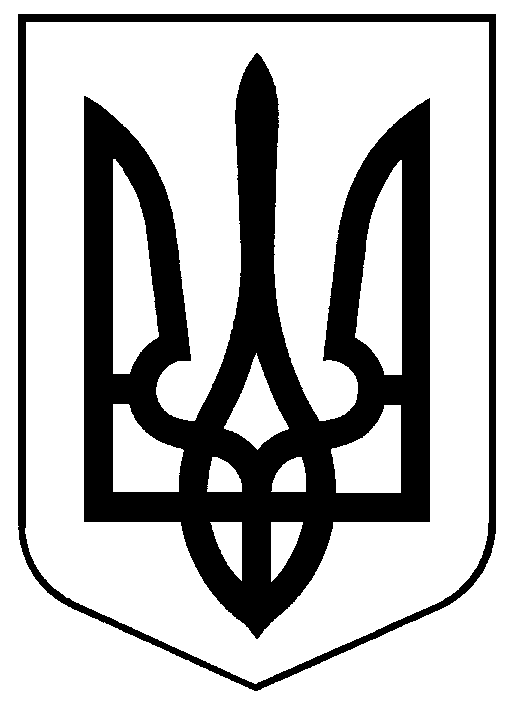 ЧЕРКАСЬКА РАЙОННА РАДАРІШЕННЯ02.06.2017 №15-8/VІІ		Про внесення змін до програми з виконання Національного плану дій щодо реалізації Конвенції ООН про права дитини у Черкаському районі на 2014-2017 рокиВідповідно до пункту 16 частини першої статті 43 Закону України «Про місцеве самоврядування в Україні», враховуючи клопотання Черкаської районної державної адміністрації від 28.04.2017 №404/01-41, за погодженням постійної комісії районної ради з питань охорони здоров`я, освіти, культури, молоді та спорту, президії районна рада ВИРІШИЛА: Внести зміни до програми з виконання Національного плану  дій щодо реалізації Конвенції ООН  про права дитини у Черкаському  районі на 2014-2017 роки (далі – Програма), затвердженої рішенням районної ради від 12.06.2014 №39-2/VI (із змінами, внесеними рішеннями районної ради від 27.02.2015 №49-13/VІ, від 23.12.2016 №12-10/VІІ), зокрема:У тексті Програми слова: «Черкаський РВ УМВС України в Черкаській області» замінити відповідно словами: «Черкаське районне відділення поліції Черкаського відділу поліції ГУНП в Черкаській області».Пункт 1 розділу 7 «Захист прав дітей різних категорій» додатку 2 «Завдання і заходи програми з виконання Національного плану дій щодо реалізації Конвенції ООН про права дитини у Черкаському районі на 2014-2017 роки» викласти у новій редакції:Контроль за виконанням Програми продовжити службі у справах дітей, відділу у справах сім´ї, молоді та спорту райдержадміністрації, Черкаському районному центру соціальних служб для сім´ї, дітей та молоді, постійній комісії районної ради з питань охорони здоров`я, освіти, культури, молоді та спорту.Голова  ради                                                                        О.П. Собко№ з/пНазва заходуЗміст заходуВідповідальні за виконанняОрієнтов ний об-сяг видат ків (тис.грн.)Строк вико-нання7. Захист прав дітей різних категорій7. Захист прав дітей різних категорій7. Захист прав дітей різних категорій7. Захист прав дітей різних категорій7. Захист прав дітей різних категорій7. Захист прав дітей різних категорій1Забезпечення надання кожній дитині-сироті та дитині, позбавленій батьківського піклування, права виховання в сім’їАктивізувати роботу з розвитку та підтримки сімейних форм виховання дітей (усиновлення, опіка, піклування, дитячі будинки сімейного типу, прийомні сім’ї, патронатна сім’я)Служба у справах дітей райдержадмі-ністрації, районний центр соціальних служб для сім’ї, дітей та молоді  0,02017 1Забезпечення надання кожній дитині-сироті та дитині, позбавленій батьківського піклування, права виховання в сім’їЗ метою своєчасного виявлення бездоглядних та безпритульних дітей, встановлення та притягнення до відповідальності дорослих осіб, які залучають дітей до протиправної діяльності, проводити виїзні профілактичні рейди „Діти вулиці”, „Вокзал”, "Канікули", "Урок"  Служба у справах дітей райдержад-міністрації, Черкась-ке районне відділен-ня поліції Черкась-кого відділу поліції ГУНП в Черкаській області0,020171Забезпечення надання кожній дитині-сироті та дитині, позбавленій батьківського піклування, права виховання в сім’їЗдійснювати контроль за станом утримання та виховання дітей в сім’ях усиновителів, опікунів, піклувальників, прийомних сім’ях та дитячих будинках сімейного типу, патронатних сім’ях, здійснювати виїзди за місцем проживання дітей в цих сім’яхСлужба у справах дітей райдержадмі-ністрації, районний центр соціальних служб для сім’ї, ді-тей та молоді,  Чер-каське районне відді-лення поліції Черка-ського відділу полі-ції ГУНП в Черкась-кій області0,020171Забезпечення надання кожній дитині-сироті та дитині, позбавленій батьківського піклування, права виховання в сім’їЗ метою захисту прав та захисту законних інтересів дітей, які опинилися в складних життєвих обставинах, забезпечити своєчасне виявлення таких дітей на території району, здійснення виїздів за місцем їх проживання та влаштування, надання необхідної допомоги з усунення складних життєвих обста-вин, відвідування дітей, які тимчасо-во влаштовані до спеціалізованих дитячих закладів, привітання таких дітей з Новорічними святами, Міжнародним днем захисту дітей, Днем сім’ї, Днем знаньРайонний центр со-ціальних служб для сім’ї, дітей та молоді, служба у справах дітей рай-держадміністрації 5,020171Забезпечення надання кожній дитині-сироті та дитині, позбавленій батьківського піклування, права виховання в сім’їЗабезпечити ведення єдиної інформаційно-аналітичної системи "Діти" Служба у справах дітей райдержадмі-ністрації0,02017Разом за розділом 7Разом за розділом 75,0Разом по всіх розділахРазом по всіх розділахРазом по всіх розділах2817,00